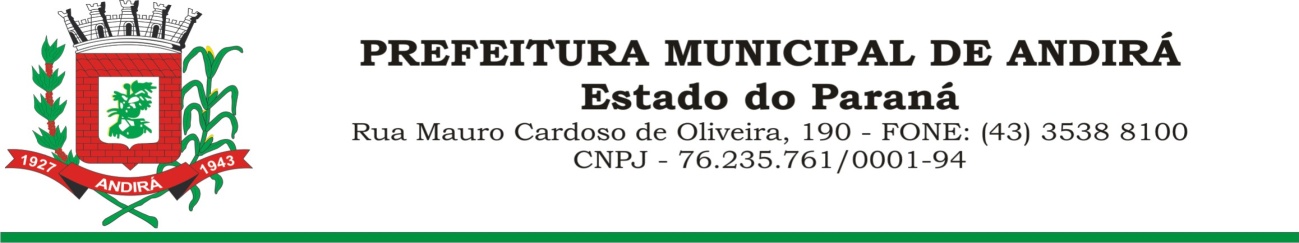  SECRETARIA MUNICIPAL DE EDUCAÇÃOFone:(0**43)3538- 8125  e-mail:smec.andira2017@gmail.comPLANO DE AÇÃO SECRETARIA MUNICIPAL DE EDUCAÇÃO 2023OBJETIVO  GERALPromover  ações que viabilizem ao educando o direito ao aprendizado, a partir dos conteúdos e valores culturais, contribuindo para a construção de uma consciência cidadã, em um processo permanente de oferta do ensino e de aprendizagem com qualidade, garantindo que todas as ações possam promover a inclusão escolar e social.ESPECÍFICOSPreparar o educando para o pleno exercício da cidadania;Desenvolver ações que contribuam com a construção de um projeto pedagógico municipal, com vistas ao acesso aos conteúdos, no conhecimento crítico e reflexivo da realidade, visando agir sobre ela e transformá-la;Desenvolver o trabalho com o compromisso de assumir as competências que lhe são devidas.Promover a capacitação profissional dos educadores visando o pleno desenvolvimento do trabalho pedagógico.Unir esforços para juntos construir uma educação de qualidade para todos.AVALIAÇÃO                        Propor um plano de ação para o desenvolvimento das ações na educação municipal é uma ação que proporciona um caminho a ser percorrido e um objetivo a ser alcançado. Sendo assim, a avaliação do Plano de Ação será realizada anualmente pelas equipes gestoras.  Contudo, o objetivo da SME é tornar possível a realização de todas as metas que aqui propusemos. As metas e objetivos que aqui propomos são decididos no coletivo e visam  proporcionar a melhoria da qualidade da educação municipal. Para isso, são avaliados pontos positivos e negativos, acrescentadas sugestões e propostas para que até o fim deste ano os objetivos possam ser atingidos. Cabe ressaltar a importância e o comprometimento que toda equipe  de profissionais que compõe a educação municipal tem para com o sucesso de nossa educação. AÇÃOSETORCRONOGRAMARESPONSÁVELMONITORAMENTO Elaboração, digitação e organização de documentos da              SME, Escolas e CMEIs.SMEDiárioCoordenação PedagógicaAdministrativo SME Administrativo EscolaresEm andamentoRealização de avaliação diagnóstica na rede municipalSMETrimestralCoordenação Pedagógica SMEEm andamentoUnificar o Currículo Pedagógico da Rede MunicipalSMEAnualCoordenação Pedagógica SMEConcluídoRealização de Teste Seletivo Temporário para Educador Infantil, Pedagogo, Professor de Arte, Professor de Educação Física, Professor de Educação Especial e  Professor de Ensino Fundamental/Educação Infantil. SMEAnualCoordenação PedagógicaSMEConcluídoParticipação e suporte nos encontros de formação continuada aos  professores e demais servidores.SMEAnualCoordenação PedagógicaEm andamentoSuporte na elaboração de documentos dos Programas e Conselhos, dentre  outros.SMEAnualCoordenação PedagógicaEquipe Técnica SME AdministrativoEm andamentoParticipação e acompanhamento dos Conselhos e Comissões da Educação.SMEAnualCoordenação PedagógicaEquipe Técnica SME AdministrativoEm andamentoAcompanhamento e suporte às direções e coordenações das instituições de ensino. .SMEAnualCoordenação PedagógicaEm andamentoReorganização dos quadros de pessoal das unidades escolaresSMEAnualCoordenação PedagógicaGestoraEm andamentoOrganização, extinção e/ou adequação de turmas para melhor distribuição e consequentemente redução da relação/proporção professor /aluno do município. SME4º bimestreCoordenação PedagógicaGestoraEm andamentoParticipação no processo de reestruturação do Plano de Cargos, Carreira e Remuneração dos Profissionais da Educação.SMESecretaria Municipal de AdministraçãoSecretaria municipal de FinançasAnualCoordenação PedagógicaEscolaCmeisSMEEm andamentoMelhorar e aprimorar os serviços prestados aos educandos.Ed. Infantil ens. FundamentalDiárioCoordenação PedagógicaEm andamentoFormação continuada para  os funcionários da EducaçãoSMEAnualCoordenação PedagógicaEm andamentoOrientação pedagógica aos profissionais da EducaçãoEd. Infantil ens. FundamentalDiárioCoordenação PedagógicaEm andamentoRealização de acompanhamento pedagógico em todas as  escolas  da Rede Municipal de Ensino.Ed. Infantil ens. FundamentalDiárioCoordenação PedagógicaEm andamentoAssessoramento às escolas, CMEIs, educadores e  professores para o atendimento dos  educandos com Necessidades Educacionais Especiais.SMEDiárioCoordenação PedagógicaCMAMEm andamentoOrientação e encaminhamento dos alunos com necessidades especiais ao atendimento com profissional especializado.SMEDiárioCoordenação PedagógicaCMAMEm andamentoIdentificar, no âmbito do município, as crianças Portadoras de Necessidades  Educacionais Especiais e promover a inclusão.SMEDiárioCoordenação PedagógicaCMAMEm andamentoImplementar mecanismo de avaliação Psicoeducacional no contexto escolarSMEAnualCoordenação PedagógicaEm andamentoReduzir   o índice de reprovação e de  distorção idade/série.Ens. FundamentalAnualCoordenação pedagógicaEm andamentoMapeamento de todas as rotas escolares.Transporte   Escolar1º bimestreCoordenação PedagógicaSIGETConcluídoRealizar o cadastro dos alunos que utiliza o transporte escolar;Transporte Escolar1º bimestreCoordenação PedagógicaEm andamentoParticipar como membro do Conselho Municipal de Educação-PMESMEAnualCoordenação pedagógicaConselho Municipal de EducaçãoEm andamentoParticipação no processo de avaliação bianual do Plano Municipal de Educação – PMESMEBianualSME, Conselho Municipal de EducaçãoFórum Municipal de EducaçãoEm andamentoOrientar e acompanhar o processo de implementação das propostas  pedagógicas das escolasSMEAnualCoordenação pedagógicaEm andamentoApoiar e participar dos eventos realizados pelas escolas e CMEIs municipaisSMEAnualCoordenação pedagógica SMEEm andamentoRealização de visitas Pedagógicas às escolas da Rede MunicipalSMEBimestraisCoordenação pedagógicaEm andamentoCoordenação do Programa PDDE Interativo.SME1º semestreCoordenação pedagógicaEm andamentoAcompanhar e coordenar a aplicação da Prova Brasil e seus resultados.SME2023Coordenação pedagógicaEm andamentoAcompanhar e coordenar a aplicação da Prova Paraná e seus resultados.SMEAnualCoordenação pedagógicaEm andamentoCoordenação do Programa Nacional do Livro Didático- PNLD.SMEAnualCoordenação pedagógicaEm andamentoAdotar material didática especifico para a Educação infantil -- FTD Educação  e Programa Nacional do Livro Didático- PNLD. (4 e 5 anos)SMEAnualCoordenação pedagógicaEm andamentoIncentivo aos professores e contribuir para a elevação do índice do IDEB projetado, o qual será executado assim que os resultados forem divulgados.Ens. FundamentalAnualCoordenação pedagógicaEm andamentoVerificar a qualidade nutricional da merenda escolarSMEAnualNutricionistaEm andamentoCoordenar a compra direta com os agricultores, e o uso consciente do PNAE.SMEAnualNutricionistaEm andamentoGarantir o acesso e a permanência na escola, de todas as crianças de 4 a 12  anos.Ens. Fundamental  Ed. InfantilAnualSME, Diretores e coordenadores das escolasEm andamentoAlfabetizar  as crianças, preferencialmente , até o final do 2o (segundo) ano do  Ensino Fundamental.Ens. FundamentalAnualSME, Diretores e coordenadores das escolasEm andamentoProver todas as escolas de recursos didáticos, pedagógicos e materiais para  o seu pleno funcionamento, no início de cada  ano letivo.Ed. Infantil Ens. FundamentalAnualSMEEm andamentoPromover reforço escolar em contra turnoEns. FundamentalAnualSMEEm andamentoPrograma Educacional de Resistência às Drogas e à Violência – PROERDEns. Fundamental2° semestreCoordenação Pedagógica, SMEEm planejamentoFomentar recurso para ampliação/reforma/adaptação das escolas e CMEIs municipais (PAR)Ed. Infantil Ens. FundamentalAnualEquipe Técnica SMEEm AndamentoFomentar recurso para aquisição de equipamentos básicos (carteiras, cadeiras, informática, etc.) de utilização das escolas e CMEIs municipais (PAR)Ed. Infantil Ens. FundamentalAnualSME Equipe TécnicaEm andamentoFomentar recursos para aquisição de veículos para secretaria de Educação (PAR)SMEAnualEquipe Técnica SMEEm andamentoFortalecer o programa de estágio remunerado não obrigatórioSMEAnualSMEEm andamentoFomentar: Conselho da Alimentação Escolar; Conselho Municipal de Educação; Conselho do Fundo de Manutenção e Desenvolvimento da Educação Básica e de Valorização dos Profissionais da Educação – FUNDEB.SMEAnualCoordenação PedagógicaSMEEstimular ações de entrada e permanência dos estudantes da Educação de Jovens e Adultos.SMEAnualCoordenação Pedagógica SMEEm andamento